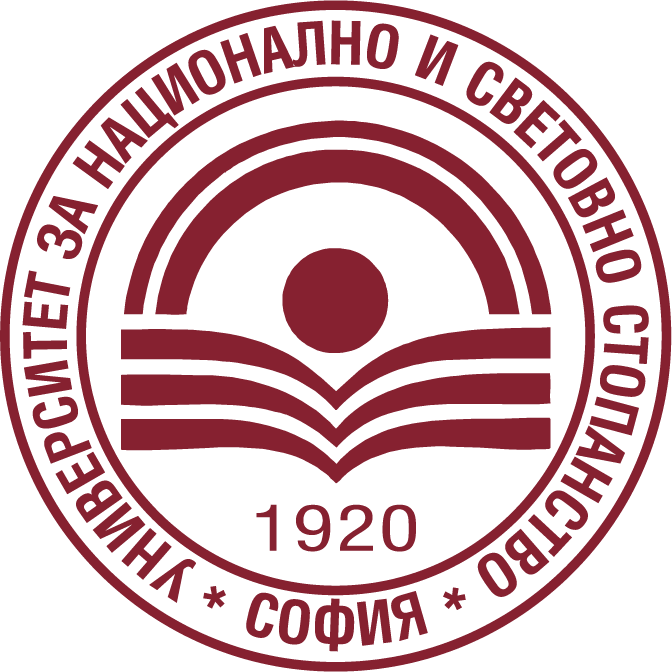 УНИВЕРСИТЕТ ЗА НАЦИОНАЛНО И СВЕТОВНО СТОПАНСТВОUNIVERSITY OF NATIONAL AND WORLD ECONOMYУЧЕБЕН ПЛАНPROGRAMME CURRICULUMУчебният план е приет на заседание на катедра „……………….“ от …………. г. (Протокол №…..) и от Факултетен съвет на факултет „…………………“ на ……... г. (Протокол № …..).The programme curriculum is approved by the Department Council of „………………..” on ………… (Record № …..) and by the Chair Council of „……………….“ on ………… (Record № ………).Приет с решение на АС на УНСС №: ………………………………….Adopted by the Academic Council of UNWE with Decision N …....... / …………………Утвърдил:  Approved by:                          Ректор – проф. д-р Димитър Димитров                          Rector – Prof. Dimitar Dimitrov, PhDДокторска програмаPhD ProgrammeИме на докторската програмаName of the PhD ProgrammeКатедраDepartmentИме на катедратаName of the DepartmentФакултетFacultyИме на факултетаName of the FacultyПрофесионално направлениеField of Study3.7. Администрация и управление3.7. Administration and ManagementОбласт на висше образованиеArea of Study3. Социални, стопански и правни науки3. Social sciences, economics and lawОбразователна и научна степенEducational and Scientific DegreeОНС „Доктор“PhDФорма на обучениеForm of EducationРедовна / Задочна / Самостоятелна Full time / Part time / Independent Продължителност на обучението Duration of Study3 г. редовна, самостоятелна4 г. задочна3 years full time / independent4 years part timeКредити Credits190 кредита190 ECTSВалиден отValid as of2021/2022 г.2021/2022 I. ОБУЧЕНИЕ ПО ДОКТОРАНТСКИ ДИСЦИПЛИНИ / DOCTORAL COURSESI. ОБУЧЕНИЕ ПО ДОКТОРАНТСКИ ДИСЦИПЛИНИ / DOCTORAL COURSESI. ОБУЧЕНИЕ ПО ДОКТОРАНТСКИ ДИСЦИПЛИНИ / DOCTORAL COURSESI. ОБУЧЕНИЕ ПО ДОКТОРАНТСКИ ДИСЦИПЛИНИ / DOCTORAL COURSESI. ОБУЧЕНИЕ ПО ДОКТОРАНТСКИ ДИСЦИПЛИНИ / DOCTORAL COURSESI. ОБУЧЕНИЕ ПО ДОКТОРАНТСКИ ДИСЦИПЛИНИ / DOCTORAL COURSESI. ОБУЧЕНИЕ ПО ДОКТОРАНТСКИ ДИСЦИПЛИНИ / DOCTORAL COURSESI. ОБУЧЕНИЕ ПО ДОКТОРАНТСКИ ДИСЦИПЛИНИ / DOCTORAL COURSES№Учебна дисциплина /CoursesХорариум /HoursЛекции /LecturesУпражнения /SeminarsИзвънаудиторна заетост / Extracurricular ActivityКредити /CreditsКонтрол /ControlБлок А. Дисциплини за професионалното направление – избират се две/три от:Section A: Courses for the Field of Study – two/three disciplines are selected:Блок А. Дисциплини за професионалното направление – избират се две/три от:Section A: Courses for the Field of Study – two/three disciplines are selected:Блок А. Дисциплини за професионалното направление – избират се две/три от:Section A: Courses for the Field of Study – two/three disciplines are selected:Блок А. Дисциплини за професионалното направление – избират се две/три от:Section A: Courses for the Field of Study – two/three disciplines are selected:Блок А. Дисциплини за професионалното направление – избират се две/три от:Section A: Courses for the Field of Study – two/three disciplines are selected:Блок А. Дисциплини за професионалното направление – избират се две/три от:Section A: Courses for the Field of Study – two/three disciplines are selected:Блок А. Дисциплини за професионалното направление – избират се две/три от:Section A: Courses for the Field of Study – two/three disciplines are selected:Блок А. Дисциплини за професионалното направление – избират се две/три от:Section A: Courses for the Field of Study – two/three disciplines are selected:1Методология на научните изследванияMethodology of scientific research3030022010Изпит / Exam2Академично писанеAcademic writing3030022010Изпит / Exam3Статистически анализ на данни Statistical data analysis 3030022010Изпит / Exam4Качествени методи в научните изследванияQualitative research methods 3030022010Изпит / Exam5Администрация и управлениеAdministration and Management3030022010Изпит / Exam6Учебна специализация в чужбина (мин. 3 месеца)Study visit abroad (min. 3 months)00025010Изпит / ExamОбщо / TotalОбщо / Total––––20/30Блок Б. Дисциплини за докторската програма – избират се две/три от:Section B: Courses for the PhD Programme – two/three disciplines are selected:Блок Б. Дисциплини за докторската програма – избират се две/три от:Section B: Courses for the PhD Programme – two/three disciplines are selected:Блок Б. Дисциплини за докторската програма – избират се две/три от:Section B: Courses for the PhD Programme – two/three disciplines are selected:Блок Б. Дисциплини за докторската програма – избират се две/три от:Section B: Courses for the PhD Programme – two/three disciplines are selected:Блок Б. Дисциплини за докторската програма – избират се две/три от:Section B: Courses for the PhD Programme – two/three disciplines are selected:Блок Б. Дисциплини за докторската програма – избират се две/три от:Section B: Courses for the PhD Programme – two/three disciplines are selected:Блок Б. Дисциплини за докторската програма – избират се две/три от:Section B: Courses for the PhD Programme – two/three disciplines are selected:Блок Б. Дисциплини за докторската програма – избират се две/три от:Section B: Courses for the PhD Programme – two/three disciplines are selected:7Реферат по темата на дисертационния трудAbstract on PhD Thesis00025010Изпит / Exam8……00025010Изпит / Exam9……00025010Изпит / Exam10……00025010Изпит / Exam11……00025010Изпит / Exam………00025010Изпит / ExamОбщо / Total––––20/30II. РАБОТА ПО ДИСЕРТАЦИЯТА И ПУБЛИКАЦИИ / DISSERTATION ACTIVITIES AND PUBLICATIONSII. РАБОТА ПО ДИСЕРТАЦИЯТА И ПУБЛИКАЦИИ / DISSERTATION ACTIVITIES AND PUBLICATIONSII. РАБОТА ПО ДИСЕРТАЦИЯТА И ПУБЛИКАЦИИ / DISSERTATION ACTIVITIES AND PUBLICATIONSII. РАБОТА ПО ДИСЕРТАЦИЯТА И ПУБЛИКАЦИИ / DISSERTATION ACTIVITIES AND PUBLICATIONSII. РАБОТА ПО ДИСЕРТАЦИЯТА И ПУБЛИКАЦИИ / DISSERTATION ACTIVITIES AND PUBLICATIONSII. РАБОТА ПО ДИСЕРТАЦИЯТА И ПУБЛИКАЦИИ / DISSERTATION ACTIVITIES AND PUBLICATIONSII. РАБОТА ПО ДИСЕРТАЦИЯТА И ПУБЛИКАЦИИ / DISSERTATION ACTIVITIES AND PUBLICATIONSII. РАБОТА ПО ДИСЕРТАЦИЯТА И ПУБЛИКАЦИИ / DISSERTATION ACTIVITIES AND PUBLICATIONS№Дейност / 
ActivitiesДейност / 
ActivitiesДейност / 
ActivitiesДейност / 
ActivitiesГодина за изпълнение на дейността / YearsКредити /CreditsОтчитане / ReportingБлок А. Изследователска работа / 
Section A: ResearchБлок А. Изследователска работа / 
Section A: ResearchБлок А. Изследователска работа / 
Section A: ResearchБлок А. Изследователска работа / 
Section A: ResearchБлок А. Изследователска работа / 
Section A: ResearchБлок А. Изследователска работа / 
Section A: ResearchБлок А. Изследователска работа / 
Section A: ResearchБлок А. Изследователска работа / 
Section A: Research1Проучвателна изследователска работа Exploration / Desk Study ResearchПроучвателна изследователска работа Exploration / Desk Study ResearchПроучвателна изследователска работа Exploration / Desk Study ResearchПроучвателна изследователска работа Exploration / Desk Study Research1, 2–Трим./Год.Quarterly / Per Year2Експериментална, лабораторна или друга емпирична изследователска работаExperimental, Laboratory, or Other Empirical ResearchЕкспериментална, лабораторна или друга емпирична изследователска работаExperimental, Laboratory, or Other Empirical ResearchЕкспериментална, лабораторна или друга емпирична изследователска работаExperimental, Laboratory, or Other Empirical ResearchЕкспериментална, лабораторна или друга емпирична изследователска работаExperimental, Laboratory, or Other Empirical Research2, 3, 4–Трим./Год.Quarterly / Per Year3Подготовка на обособени части /раздели/ от дисертационния трудPreparation of PhD Thesis ComponentsПодготовка на обособени части /раздели/ от дисертационния трудPreparation of PhD Thesis ComponentsПодготовка на обособени части /раздели/ от дисертационния трудPreparation of PhD Thesis ComponentsПодготовка на обособени части /раздели/ от дисертационния трудPreparation of PhD Thesis Components2, 3, 4–Трим./Год.Quarterly / Per YearБлок Б. Публикации / Section B: Scientific PublicationsБлок Б. Публикации / Section B: Scientific PublicationsБлок Б. Публикации / Section B: Scientific PublicationsБлок Б. Публикации / Section B: Scientific PublicationsБлок Б. Публикации / Section B: Scientific PublicationsБлок Б. Публикации / Section B: Scientific PublicationsБлок Б. Публикации / Section B: Scientific PublicationsБлок Б. Публикации / Section B: Scientific Publications4Публикувани научни доклади, статии, студии, глави от книги 
(съгласно минималните национални изисквания)Published Scientific Papers, Articles, Studies, Book ChaptersПубликувани научни доклади, статии, студии, глави от книги 
(съгласно минималните национални изисквания)Published Scientific Papers, Articles, Studies, Book ChaptersПубликувани научни доклади, статии, студии, глави от книги 
(съгласно минималните национални изисквания)Published Scientific Papers, Articles, Studies, Book ChaptersПубликувани научни доклади, статии, студии, глави от книги 
(съгласно минималните национални изисквания)Published Scientific Papers, Articles, Studies, Book Chapters1, 2, 3, 430Трим./Год.Quarterly / Per Year5Защитен дисертационен трудDefended PhD ThesisЗащитен дисертационен трудDefended PhD ThesisЗащитен дисертационен трудDefended PhD ThesisЗащитен дисертационен трудDefended PhD Thesis–120–III. УЧЕБНО-МЕТОДИЧЕСКА И ПЕДАГОГИЧЕСКА ПОДГОТОВКА / TEACHING III. УЧЕБНО-МЕТОДИЧЕСКА И ПЕДАГОГИЧЕСКА ПОДГОТОВКА / TEACHING III. УЧЕБНО-МЕТОДИЧЕСКА И ПЕДАГОГИЧЕСКА ПОДГОТОВКА / TEACHING III. УЧЕБНО-МЕТОДИЧЕСКА И ПЕДАГОГИЧЕСКА ПОДГОТОВКА / TEACHING III. УЧЕБНО-МЕТОДИЧЕСКА И ПЕДАГОГИЧЕСКА ПОДГОТОВКА / TEACHING III. УЧЕБНО-МЕТОДИЧЕСКА И ПЕДАГОГИЧЕСКА ПОДГОТОВКА / TEACHING III. УЧЕБНО-МЕТОДИЧЕСКА И ПЕДАГОГИЧЕСКА ПОДГОТОВКА / TEACHING III. УЧЕБНО-МЕТОДИЧЕСКА И ПЕДАГОГИЧЕСКА ПОДГОТОВКА / TEACHING №Дейност / 
ActivitiesДейност / 
ActivitiesДейност / 
ActivitiesДейност / 
ActivitiesГодина за изпълнение на дейността / YearsКредити /CreditsГодишна натовареност / Annual 
Workload 1Провеждане на семинарни занятия SeminarsПровеждане на семинарни занятия SeminarsПровеждане на семинарни занятия SeminarsПровеждане на семинарни занятия Seminars2, 3, 4–2Други форми на участие/подпомагане на учебната работа (тюторство и др.)Other forms of participation/support of teaching (tutoring, etc.)Други форми на участие/подпомагане на учебната работа (тюторство и др.)Other forms of participation/support of teaching (tutoring, etc.)Други форми на участие/подпомагане на учебната работа (тюторство и др.)Other forms of participation/support of teaching (tutoring, etc.)Други форми на участие/подпомагане на учебната работа (тюторство и др.)Other forms of participation/support of teaching (tutoring, etc.)2, 3, 4–МИНИМАЛЕН ОБЩ БРОЙ КРЕДИТИ 
(за индивидуален план на докторант)Minimum Total CreditsМИНИМАЛЕН ОБЩ БРОЙ КРЕДИТИ 
(за индивидуален план на докторант)Minimum Total CreditsМИНИМАЛЕН ОБЩ БРОЙ КРЕДИТИ 
(за индивидуален план на докторант)Minimum Total CreditsМИНИМАЛЕН ОБЩ БРОЙ КРЕДИТИ 
(за индивидуален план на докторант)Minimum Total Credits190РЪКОВОДИТЕЛ КАТЕДРАHEAD OF DEPARTMENT...........................................имеnameДЕКАНDEAN...........................................имеnameГЛАВЕН СЕКРЕТАР ПО УЧЕБНИТЕ ПРОЦЕСИ И ДОКУМЕНТАЦИЯSECRETARY-GENERAL FOR ACADEMIC PROCESS AND DOCUMENTATION...........................................имеname